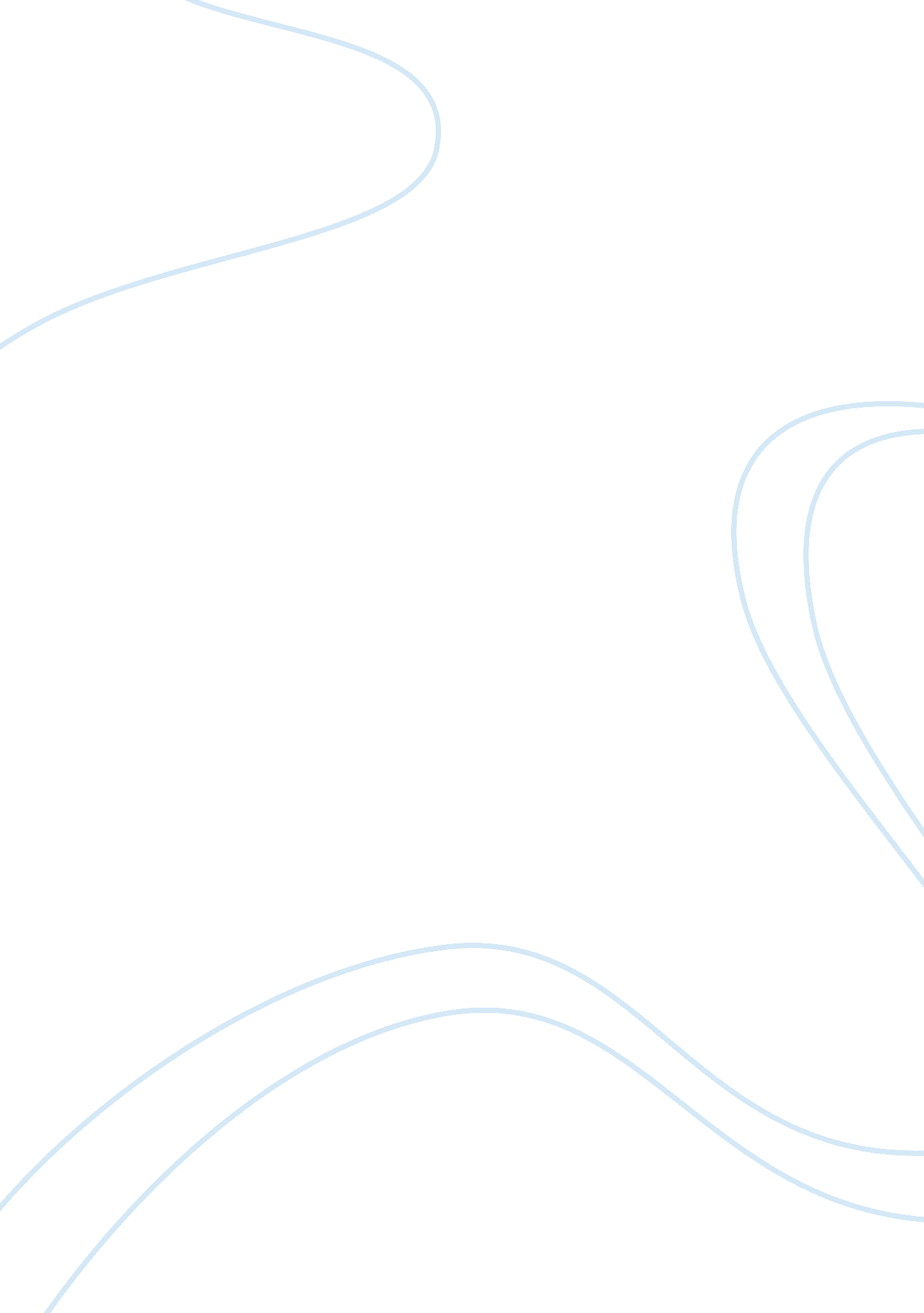 School uniformsLaw, Security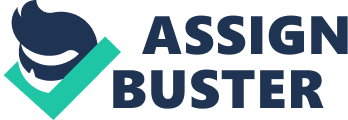 Purpose Statement: To persuade the audience of the positive effects of wearing school uniforms instead of regular clothing to school Thesis Statement: To understand the positive aspects of school uniforms going into things such as personal image, focus on education, school and personal safety, and economic impact Introduction Attention Getter: In our schools today, there are problems that take the focus off education and make it more difficult for a student to learn. These problems include ridicule and discrimination, violence, expense, distractions, fashion extremes, and the formation of cliques. School uniforms can eliminate the problems that arise and distract students from the main focus of school, their education. School uniforms put an end to the " grueling, expensive, and sometimes violent competition to keep up with the latest fashion. Today were going to go through all the positives of school uniforms from focus on education, personal image, school and personal safety, and economic impact Transition: Well begin by starting with the students right to feel a sense of security with their personal image. A. Security & Personal Image 1. Fashion to include different dress styles and expensive clothing 2. Security with schools as of gangs and gang violence Transition: Now that we see the basic need for uniforms In schools well now go into how wearing uniforms increases focus and better learning environment B. Focus on education 1. Uniforms will sharpen students focus 2. Proven to increase test scores, attendance and graduation rates Transition: So as we see the rise of stand up in American and the faces and clubs that got it’s big national spotlight well now talk about modern day comedy and how far its come and today’s comics C. Economic Impact 1. Cost efficient , wardrobes, incomes, affordable 2. Opposing of school uniforms Conclusion: The benefits far outweigh the oppositions, and school uniforms should be considered as a means to the end. The problems of ridicule and discrimination, violence, expense, distractions, fashion extremes, and the formation of cliques, will all be dealt and with positive results. With the implementation of school uniforms aspects such as, personal image, focus on education, school and personal safety, and economic impact, will be enhanced. Bibliography " School Uniforms."(Online) Available http://www. edweek. org/context/topics /uniforms. htm, date. Walker, Reagan. " LBUSD Works to Link Uniform Policy to Higher Standards and Expectations."(Online) Available http://www. middleweb. com/CSLB1Uniforms. html, date 